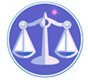 【更新】2015/7/20【編輯著作權者】黃婉玲（建議使用工具列-->檢視-->文件引導模式/功能窗格）（參考題庫~本文只收錄部份頁面,且部份無法超連結其他位置及檔案）《《警察法規測驗題庫彙編01》91-99年(共52單元 & 2,705題)》。02 (100-new年)。【科目】包括。a。另有申論題<<解答隱藏檔>>【其他科目】‧01警察&海巡相關考試‧02司法特考&專技考試‧03公務人員考試‧升官等&其他特考‧(答案顯示)　　　　　　　　　　　　　　　　　　　　　　　　　　　　　　　　　　　　　　　　　　回目錄（4）>>回首頁>>99年(6-240)9901。a（4）99年中央警察大學警佐班第30期(第1類)入學考試試題中央警察大學99年警佐班第30期第1類入學考試試題【科目】警察法規【註】本試題共分兩部分，第一部分為單一選擇題，第二部分為申論題。一、單一選擇題（共50分）1.下列行政命令，何者係由行政院會同司法院定之？答案顯示:【D】（A）留置室設置管理辦法（B）沒入物品處分規則（C）拘留所設置管理辦法（D）違反社會秩序維護法案件處理辦法2.下列何者不是內政部依社會秩序維護法第18條所公告之「特種工商業」？答案顯示:【C】（A）KTV（B）警械業（C）撞球業（D）理髮業 3.「違反社會秩序行為之處罰，以行為時本法有明文規定者為限。」為何種法律原則？答案顯示:【B】（A）正當法律原則（B）處罰法定原則（C）比例原則（D）平等原則4.經依處罰執行完畢，3 個月內再有違反該法行為者，如何處罰？答案顯示:【A】（A）得加重處罰（B）得從重處罰（C）得從一重處罰（D）得減輕處罰5.依法「查禁物」之查禁追究時效為何？答案顯示:【A】（A）無時效限制（B）1個月（C）3個月（D）6個月6.棒球賽中，打擊手甲揮出界外球打碎路燈，球落又擊中路人，甲之責任為何？答案顯示:【D】（A）依傷害罪移送地檢署（B）以一行為論，依從一重處罰（C）以二行為論，依分別處罰（D）不違法不違序不處罰7.有關違反案件之處理，下列敘述何者正確？答案顯示:【D】（A）警察機關對於違反案件，均得不經通知、訊問逕行處分 （B）受訊問人拒絕在筆錄簽名時，得強制為之（C）違序行為之事實，應依證據認定之，警察人員的書面報告，均不得為證據（D）違序嫌疑人之姓名不明時，應記載其足資辨別之特徵8.案件被處罰人不服警察機關之處分，得提出救濟；下列敘述何者正確？答案顯示:【D】（A）得提出抗告（B）於處分書送達之翌日起十日內提出（C）向法院刑事庭提出（D）應以書狀敘明理由9.有關之相關規定，下列敘述何者正確？答案顯示:【B】（A）所謂「深夜」係指凌晨零時至三時（B）拘留所員警每次服勤不得連續逾四小時（C）警察機關對於沒入物品，應每六個月處分一次（D）生產未滿三個月者停止執行拘留10.下列何種計程車司機之行為得依處罰？答案顯示:【A】（A）載客抵達目的地後強索較平常多5倍車資（B）不遵守主管機關之規定停車上客（C）任意拒載乘客（D）故意繞道行駛11.警察機關對違序案件之逕行處分，得為下列何種處罰？答案顯示:【C】（A）勒令歇業（B）停止營業（C）申誡（D）沒有限制12.有關警察法規屬性之敘述，下列何者正確？答案顯示:【B】（A）警察法第2條兼具組織法及行為法之性質（B）兼具行為法及救濟法之性質（C）僅具行為法之性質，欠缺救濟法之性質（D）警察職權行使法僅具組織法之性質，欠缺行為法之性質13.警察於必要時，得對依法留置管束之人民使用警銬，下列何種情形非使用警銬之要件？答案顯示:【A】（A）為防止受留置人逃逸時（B）受留置人有自傷之虞時（C）受留置人有毀損他人物品時（D）受留置人抗拒留置管束措施時14.依警察職權行使法第9條對參與集會遊行者現場活動所蒐集之資料，除因調查犯罪或其他違法行為，而有保存之必要者外，應於活動結束後多久銷毀之？答案顯示:【A】（A）立即銷毀（B）一個月內（C）六個月內（D）一年內15.依警察職權行使法第10條裝設之監視器所蒐集之資料，除因調查犯罪嫌疑或其他違法行為，有保存之必要者外，至遲應於資料製作完成時起多久銷毀之？答案顯示:【D】（A）立即銷毀（B）一個月內（C）六個月內（D）一年內16.依警察職權行使法第8條規定，警察對於已發生危害或依客觀合理判斷易生危害之交通工具，得予以攔停並採行下列何種措施？答案顯示:【C】（A）要求駕駛人為侵入性鑑識措施（B）搜索行李箱（C）檢查引擎車身號碼（D）割破輪胎強制攔停17.依警察職權行使法第7條之規定，警察將人民帶往勤務處所查證身分，其時間自攔停起不得逾多少小時？答案顯示:【B】（A）2小時（B）3小時（C）6小時（D）8小時18.有關警察職權行使之敘述，下列何者不正確？答案顯示:【D】（A）警察行使職權時，應著制服或出示證件表明身分（B）警察進入公眾得出入之場所查證人民身分，應於營業時間為之（C）警察有關治安顧慮人口查訪期間，以三年為限（D）警察有關治安顧慮人口查訪，不分類別一律每三個月實施查訪一次19.警察職權行使法第29條規定，人民對於警察行使職權，得「當場陳述理由，表示異議」；對此異議，下列敘述何者正確？答案顯示:【D】（A）與訴願之效力相同（B）與之聲明異議程序相同（C）由執行人員之上級機關受理（D）係對執行方法及程序之救濟20.甲警員合法使用警槍致某乙受傷，甲警員之責任為何？答案顯示:【A】（A）依法令之行為不罰（B）僅負行政責任（C）甲應賠償某乙（D）由政府先補償某乙，政府再向甲警員求償21.下列何者非警察人員執行職務時，得使用槍械之要件？答案顯示:【D】（A）有事實足認警察人員之裝備有受危害之虞時（B）有事實足認警察人員之身體有受危害之虞時（C）有事實足認警察人員之自由有受危害之虞時（D）有事實足認警察人員之財產有受危害之虞時22.甲警員執行勤務時，違反規定使用警械致乙受傷，下列何者正確？答案顯示:【B】（A）依國家賠償法辦理賠償（B）依辦理賠償（C）乙僅得向甲請求民事賠償，不能請求國家賠償（D）甲有重大過失時，政府得依向甲求償23.警察人員遭受免職處分，依法得提起下列何種救濟？答案顯示:【C】（A）申訴（B）訴願（C）復審（D）聲明異議24.縣警察機關經費不足時，得陳請中央補助，其程序為何？答案顯示:【C】（A）報由縣政府轉請行政院核定（B）報由縣政府轉請內政部核定（C）報由內政部警政署轉請內政部核定（D）報由內政部轉請行政院核定25.有關時效之規定，下列何者正確？答案顯示:【A】（A）依警察職權行使法之規定，自損失發生後，經過5年者，不得請求損失補償（B）依警察職權行使法所為之即時強制管束時間最長不得逾12小時（C）違反之行為，其追究時效為3個月（D）違反之行為經裁處拘留者，其執行時效為3個月：：各年度考題：：99年(6)。98年(5)。97年(6)。96年(5)。95年(6)*。94年(5)。93年(7)。92年(4)。91年(5)。90年(2)。89年(2)：：各年度考題：：99年(6)。98年(5)。97年(6)。96年(5)。95年(6)*。94年(5)。93年(7)。92年(4)。91年(5)。90年(2)。89年(2)：：各年度考題：：99年(6)。98年(5)。97年(6)。96年(5)。95年(6)*。94年(5)。93年(7)。92年(4)。91年(5)。90年(2)。89年(2)（1）公務人員特種考試警察人員三等考試*。行政警察人員、消防警察人員、警察資訊管理人員、刑事警察人員。99年。98年。97年。96年*。95年。94年。93年。92年。91年（2）公務人員特種考試警察人員四等考試*。行政警察人員等/交通警察人員電訊組。99年。98年。97年。96年*。95年。94年。93年。92年。91年（3）警察人員升官等考試。警正警察官升官等*。行政警察人員等。99年。97年。95年。93年。91年（4）中央警察大學警佐班（01第1類&第3類）入學考試。99年01。98年。97年。96年。95年*。94年。93年01。93年03。92年。91年。90年。89年（5）中央警察大學警佐班（第2類）入學考試。99年。98年。97年。96年。95年。94年。93年（6）中央警察大學學士班二年制技術系入學考試*。行政警察學系。99年。98年。97年。96年。95年。94年*。93年。92年。91年。90年。89年